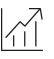 Tests	Building hardware – Hardware for sliding doors and folding doors according to EN 1527 / 2013– Duration of functionality: Class 6* (highest class = 100,000 cycles)Hardware for furniture – Strength and durability of slide fittings for sliding doors and roll fronts according to EN 15706 / 2009Warranty	With the exception of parts subject to wear and tear, Hawa warrants the flawless functioning of the products delivered by it, as well as the durability of all parts, for a period of 2 years commencing from the transfer of risk.Product Design	Hawa Junior 40 Z consisting of running track (aluminum wall thickness 2.0 mm (3/32'')), running gear with friction bearing rollers, stopper or soft closing mechanism Hawa SoftMove 40, two-way suspension, bottom guide with zero clearanceOptional:(….) Guide track, for groove mounting, plastic (….) Bottom door stopper, with centering part (….) Wall bottom guide Hawa Confort 120Interfaces	Door leaf– Screw fixing of the two-way suspension– Guide groove (H × B) 20 × 10 mm ( 25/32" × 13/32") (20 × 12 mm (25/32" × 15/32") with plastic guide track)